һигеҙенсе  март ауыл советы                                                    Совет сельского поселения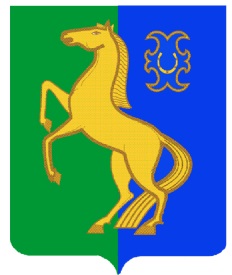    ауыл билəмəhе советы                                                         Восьмомартовский сельсоветмуниципаль районының                                                                  муниципального района      Йəрмəĸəй  районы                                                                         Ермекеевский районБашkортостан Республиĸаhы                                                      Республики Башкортостан        ҠАРАР                                         № 154                               РЕШЕНИЕ   «31 » октябрь  2022 й.                                                        «31» октября  2022 г.   О назначении публичных слушаниях по проекту решения  Совета сельского поселения  Восьмомартовский сельсовет муниципального района Ермекеевский район Республики Башкортостан «О  внесении  изменений и дополнений в Устав сельского поселения Восьмомартовский  сельсовет муниципального района Ермекеевский район Республики Башкортостан»В соответствии с п.1 ст. 28 Федерального закона «Об общих принципах организации местного самоуправления в Российской Федерации», п.3 ст.11 Устава  сельского поселения  Восьмомартовский сельсовет муниципального района Ермекеевский район Республики Башкортостан, п. 1.3.  Положения о порядке организации и проведении публичных слушаний в сельском поселении   Восьмомартовский   сельсовет муниципального района Ермекеевский район Республики Башкортостан, утвержденного решением Совета сельского поселения  Восьмомартовский сельсовет муниципального района Ермекеевский район Республики Башкортостан № 148 31 октября 2022 года, Совет сельского поселения Восьмомартовский   сельсовет муниципального района Ермекеевский район Республики Башкортостан           решил:             1. Назначить публичные слушания по проекту решения Совета  сельского поселения  Восьмомартовский сельсовет муниципального района Ермекеевский район Республики Башкортостан «О внесении изменений и дополнений в Устав сельского поселения  Восьмомартовский сельсовет муниципального района Ермекеевский район Республики Башкортостан»  на 25 ноября  2022 года в здании  администрации сельского  поселения   Восьмомартовский сельсовет. Начало  14-00 часов.              2. Утвердить следующий состав комиссии по подготовке и проведению публичных слушаний   по  проекту решения Совета  сельского поселения  Восьмомартовский сельсовет муниципального района Ермекеевский район Республики Башкортостан «О внесении изменений и дополнений в Устав сельского поселения  Восьмомартовский сельсовет муниципального района Ермекеевский район Республики Башкортостан»:- Латыпова А.З.. – глава сельского поселения  Восьмомартовский сельсовет муниципального района Ермекеевский район Республики Башкортостан -председатель Комиссии по публичным слушаниям;- Резаева О.Г. –  управляющий делами сельского поселения Восьмомартовский  сельсовет муниципального района Ермекеевский район Республики Башкортостан – секретарь  Комиссии по публичным слушаниям ;- Гусарова О.В. – специалист администрации сельского поселения  Восьмомартовский сельсовет муниципального района Ермекеевский район Республики Башкортостан -  член Комиссии по публичным слушаниям;- Нуйкова С.Н.– депутат  Совета сельского поселения  Восьмомартовский сельсовет муниципального района Ермекеевский район Республики Башкортостан - член  Комиссии по публичным слушаниям;- Файзуллина З.Ф..– депутат Совета  сельского поселения  Восьмомартовский сельсовет муниципального района Ермекеевский район Республики Башкортостан - член  Комиссии по публичным слушаниям.3. Установить, что письменные предложения жителей сельского поселения   Восьмомартовский   сельсовет муниципального района Ермекеевский район Республики Башкортостан о внесении изменений и дополнений в Устав сельского поселения  Восьмомартовский сельсовет муниципального района Ермекеевский район Республики Башкортостан направляются в Совет сельского поселения Восьмомартовский  сельсовет муниципального района Ермекеевский район Республики Башкортостан (по адресу: с. им.8 Марта, ул. Школьная, 9  с 1 ноября 2022 года по  22 ноября  2022 года. 4.  Решение Совета  сельского поселения Восьмомартовский   сельсовет муниципального района Ермекеевский район Республики Башкортостан «О назначении публичных слушаний по проекту решения Совета сельского поселения  Восьмомартовский сельсовет муниципального района Ермекеевский район Республики Башкортостан « О  внесении изменений и дополнений в  Устав сельского поселения  Восьмомартовский сельсовет муниципального района Ермекеевский район Республики Башкортостан»   разместить - на официальном сайте сельского поселения  Восьмомартовский сельсовет муниципального района Ермекеевский район Республики Башкортостан;- на информационных стендах в  администрации сельского поселения  Восьмомартовский сельсовет муниципального района Ермекеевский район Республики Башкортостан. Глава сельского поселения  Восьмомартовский сельсовет муниципального района Ермекеевский район Республики Башкортостан_______________      А.З.Латыпова